	Управление Росреестра по Курской области поясняет: собственник объекта недвижимости может получить справку о лицах, которые запрашивали информацию в отношении принадлежащего ему объекта недвижимого имущества.	Согласно  Федеральному  закону от 13.07.2015 № 218-ФЗ «О государственной регистрации недвижимости» сведения,  содержащиеся  в  Едином государственном реестре недвижимости (далее – ЕГРН),  являются общедоступными  (за  исключением  сведений,  доступ  к  которым  ограничен  Федеральным  законом),  и предоставляются  по  запросам  любых  заинтересованных  лиц.  	Следовательно,  правообладатель  объекта недвижимости,  право  собственности  которого  зарегистрировано  в  ЕГРН,  не  вправе  запретить  другим лицам подавать запросы о предоставлении сведений по его объекту недвижимого имущества.	Собственник объекта недвижимости может получить справку о лицах, которые запрашивали информацию в отношении принадлежащего ему объекта недвижимого имущества (Приказ  Министерства  экономического  развития  №378  от  20.06.2016) . 	Из  справки  о лицах, получивших сведения об объекте недвижимого имущества, собственник получит информацию обо всех  лицах  (физических  лицах,  юридических  лицах,  органах  местного  самоуправления,  органах государственной  власти),  которые  получали  сведения  о  его  объекте  недвижимости,  дату  получения  ими справки и исходящий номер такого документа.	Данные о лице, получившем сведения об объекте недвижимости, будут состоять из информации:	а) о физическом лице - фамилия, имя, отчество;	б) о юридическом лице, об органе государственной власти, органе местного самоуправления  -  его полное наименование;	в)  о  должностном  лице  органа  государственной  власти,  органа  местного  самоуправления,  иного государственного органа  -  фамилия, инициалы, полное  наименование должности, включая наименование соответствующего органа.	Следует иметь в виду, что в справке о лицах, получивших сведения об объекте недвижимого имущества не  будет  указана  информация  о  запросах  от  органов,  осуществляющих  оперативно-розыскную деятельность.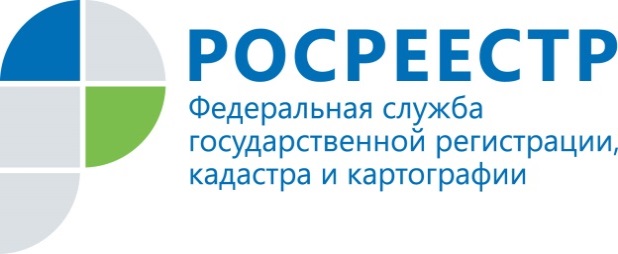 Информация Росреестра: Справка о лицах, получивших сведения об объекте недвижимости.